اسم الطالبة :  .............................................................السؤال الأول: أ/ في خانة الاختيار اكتبي الرقم المناسب لكل عبارة:ب/ ضعي كلمة (صح) أمام العبارة الصحيحة وكلمة (خطأ) أمام العبارة الخاطئة :في قواعد البيانات إذا كان حقل الاسم يحتوي على نص فستفرز البيانات أبجديا (        ).اذا أردت رؤية مجموعة محددة من السجلات استخدم عامل تصفية (        ).يتكون الفرز متعدد المستويات من مستويين فقط (        ).عند إنشاء ملف جديد في برنامج كانفا يتم فقد الملف السابق (        ).لا يمكن التعديل على النص في برنامج كانفا (        ).السؤال الثاني: أكتبي رقم الوصف المناسب لكل أداة في المربع الخاص بها في نافذة تطبيق الكانفا 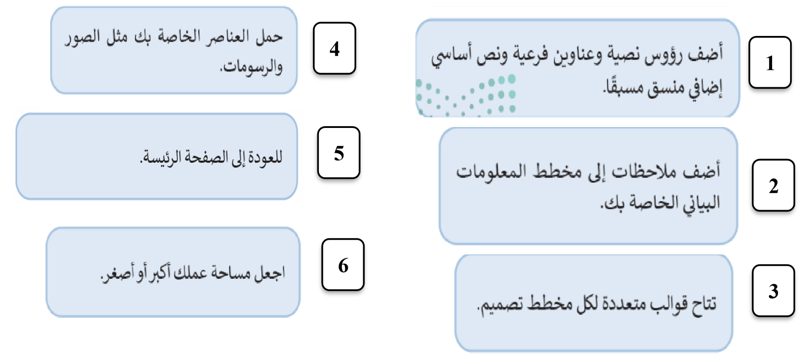 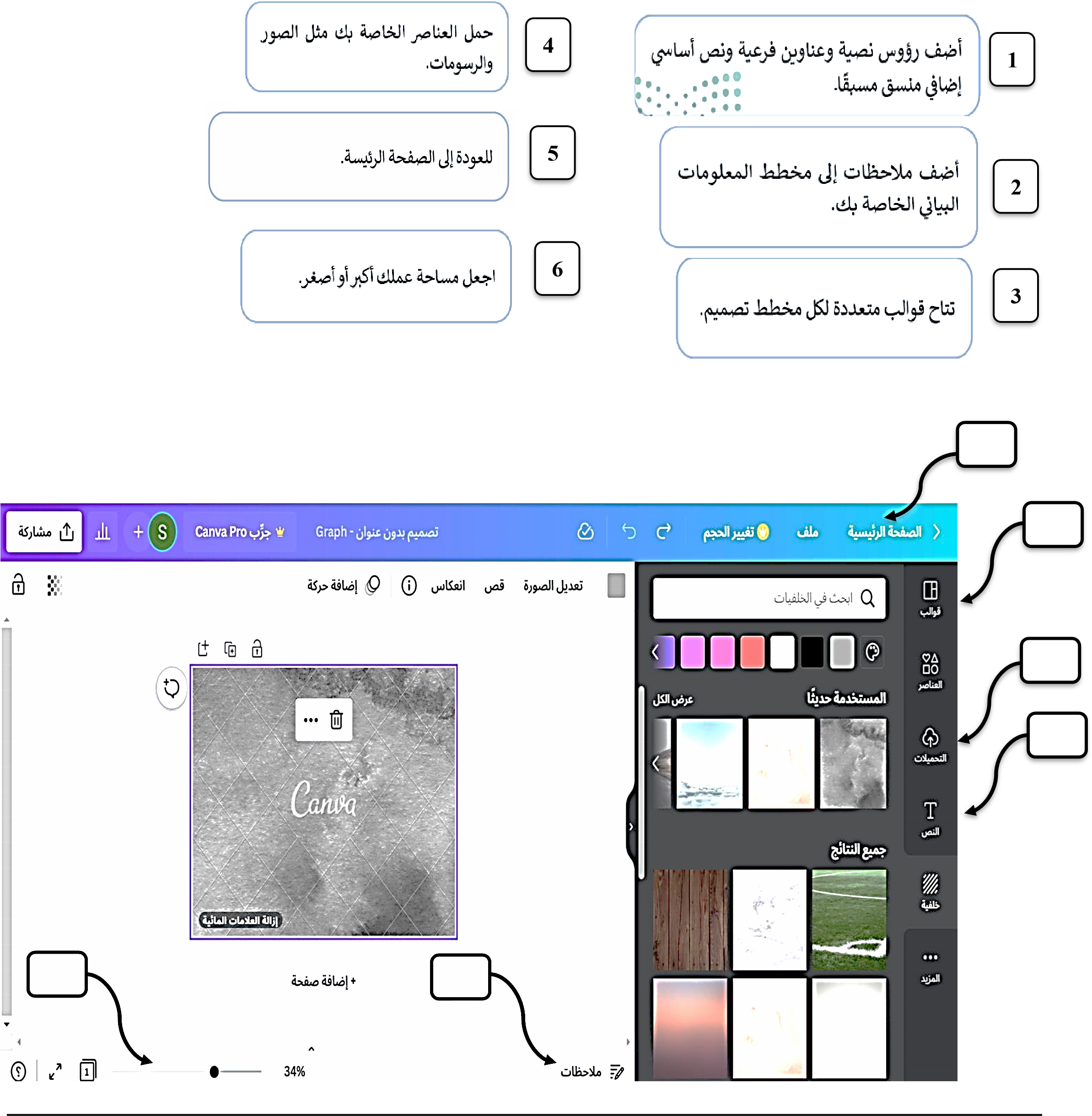 السؤال الثالث: البرنامج التالي بلغة البايثون يتحقق من الرقم المدخل من المستخدم هل هو موجب ام لا،أ/  املئي الفراغات ( 7 فراغات) في المخطط الانسيابي بناء على البرنامج المكتوب أمامك. ب/ اكتبي ناتج البرنامج عند ادخال المستخدم الرقم 6  .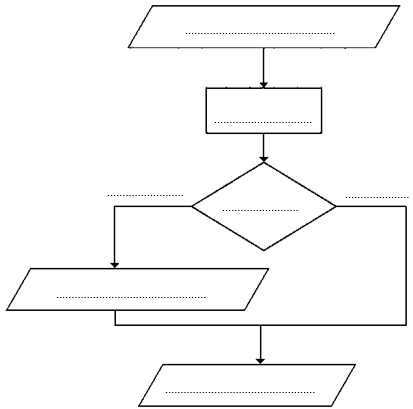 انتهت الأسئلة ... تمنياتي لكن بالتوفيق ..                                          معلمة المادة :    الدرجةالعام الدراسي :1444  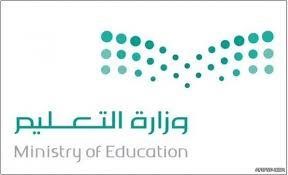 المملكة العربية السعودية    الدرجةالفصل الدراسي : الأول وزارة التعليم    الدرجةالمادة : مهارات رقمية  (عـملي)الإدارة العامة للتعليم بالقصيم     25  الصف : ثاني متوسطمكتب التعليم      25 الزمن : 45 دقيقةمتوسطة الوظيفةالاختيارالشكليمكن للمستجيبين الإجابة عن السؤال برد نصي حر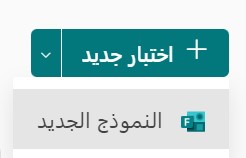 - 1لتصبح اجابة السؤال إلزامية فإنه يتم تفعيل خيار.....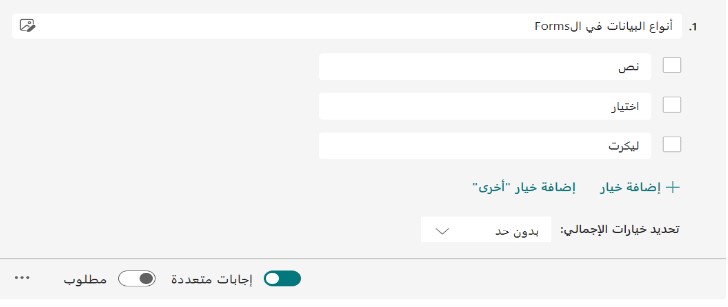 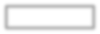 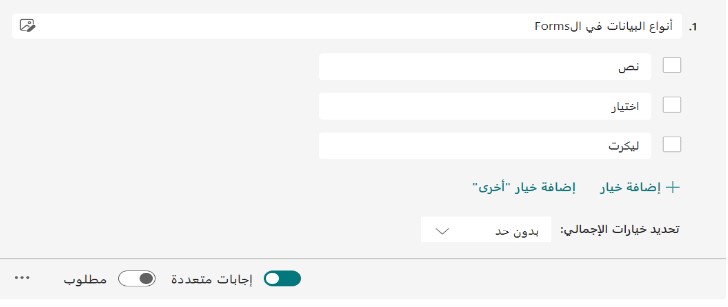 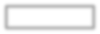 - 2إنشاء نموذج جديد في برنامجForms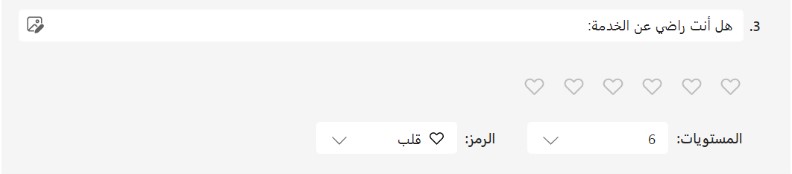 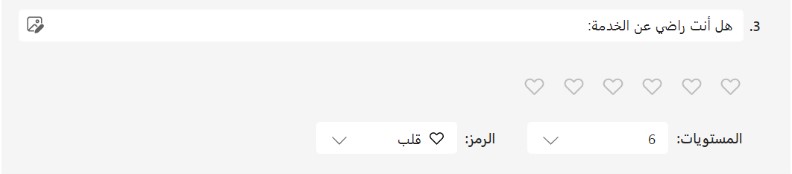 3 -يستخدم التقييم كمقياس لتقديم ملاحظات سريعة حول موضوعمعين حيث تصل مستويات التقييم إلى 10 مستويات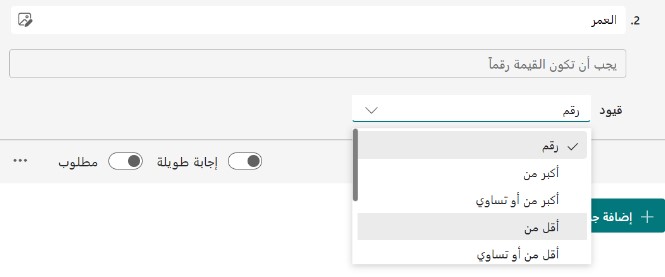 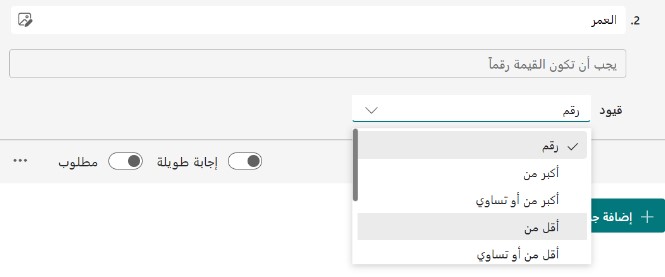 - 4يسمح تفعيل خيار....... للمشاركاختيار أكثر من اجابة في بعضالحالات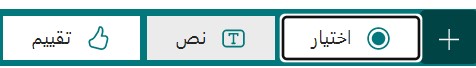 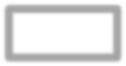 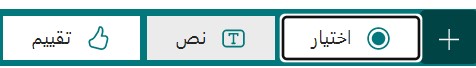 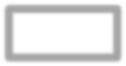 - 5يسمح بوضع قيود عددية للمستجيبين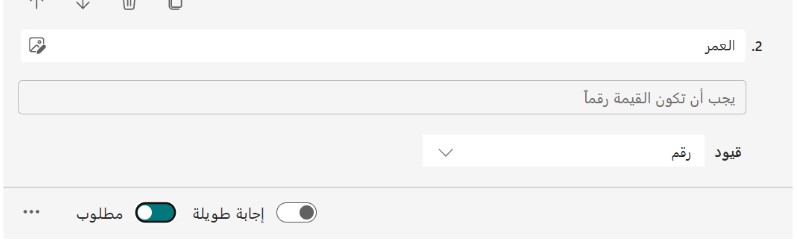 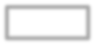 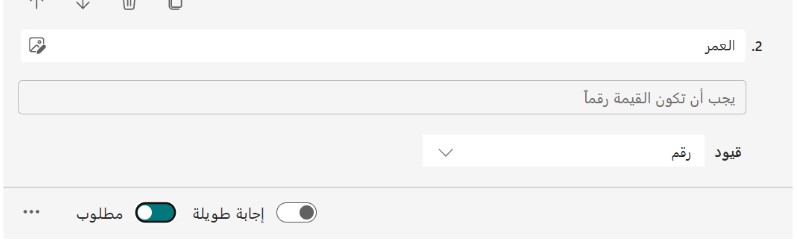 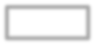 - 6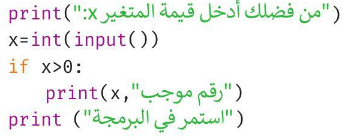 ب / ناتج البرنامج عند ادخال رقم 6 هو : (اكتبي الناتج كاملا)...........................................................................................................................................................................................................................................................................................................أ / 